 LICEO ELVIRA SÁNCHEZ DE GARCÈS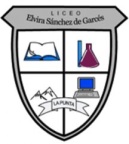 SEGUNDO AÑO MEDIO / BIOLOGIA                                                  +56963521809  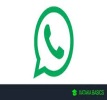 Profesor: Jorge Luis Pérez Oramas    mail: jorge.luis.perez@liceoelvirasanchez.cl Nombre: ____________________________________________ Fecha : 30.072021Objetivo: Investigar y explicar las aplicaciones que han surgido a raíz de la manipulación genética para generar alimentos, detergentes, vestuario, fármacos u otras, y evaluar sus implicancias éticas y sociales.Lee con detenimiento la información que tienes a continuación:¿Qué es Manipulación Genética?Práctica de técnicas dirigidas a modificar el caudal hereditario de alguna especie, con fines variables, desde la superación de enfermedades deorigen genético (terapia genética) o con finalidad experimental (conseguir un individuo con características no existentes hasta ese momento).¿Cuáles son las aplicaciones de la Manipulación Genética?La ingeniería genética ha ido ganando significativa importancia en la producción de medicinas. En la actualidad plantas ymicroorganismos que constituyen la base de ciertos medicamentos están siendo modificados genéticamente para crear mejores vacunas, tratamientos más efectivos, enzimas u hormonas a bajo costo.Aplicación de la Manipulación Genética en la industria FarmacéuticaProducción de medicinas.Terapias génicas.Medicina forense: La huella genética.Agricultura y ganadería.Mejoramiento del ambiente.Investigación de genomas: Proyecto genoma humano.Obtención de fármacosEn algunos casos, la industria farmacológica ha aptado por hacer uso da la tecnología del ADN recombinante en la fabricación de algunos medicamentos. En este caso, se transfieren genes humanos a bacterias, las que se reproducen rápidamente y en un número elevado, lo posibilita obtener una gran cantidad del medicamento en poco tiempo. Un ejemplo de ello es la insulina humana sintética, hormona empleada para el para el tratamiento de la diabetes mellitus, que es producida por bacterias transgénicas.Cultivos transgénicosLa Manipulación del ADN también ha posibilitado que la industria agrícola incorpore genes foráneos en ciertas plantas con el fin de aumentar la producción y otorgarles ciertas propiedades, como la tolerancia a condiciones adversas y la resistencia a herbicidas y a plagas.Alimentos transgénicosLa obtención de organismos transgénicos ha posibilitado que la industria alimentaria proporcione ciertas características a algunos de sus productos, como es el caso de los tomates transgénicos, capaces de crecer en suelos con una elevada concentración de sales, pues se les ha incorporado el gen de la proteína relacionada con el balance iónico e hídrico de la célula. Además, esta industria ha producido animales transgénicos para mejorar la producción del ganado y de otros animales, por ejemplo, mediante la obtención de individuos de mayor tamaño y resistente a condiciones adversas.Elaboración de vestimenta y detergentesAl interior de las células se producen, de forma permanente, múltiples reacciones químicas. Todas ellas son posibles por la acción de las enzimas, moléculas (principalmente proteínas) que se encargan de acelerar estas reacciones químicas. En las últimas décadas, muchas enzimas han sido usadas en diversos procesos industriales los que, mediante técnicas de ingeniería genética, se han optimizado. Ejemplo de ello, es la elaboración de algunos productos textiles a partir de la utilización de enzimas obtenidas de organismos transgénicos, como es el caso de ciertas bacterias que han suido modificadas genéticamente para producir grandes cantidades de índigo, pigmento extraído originalmente de plantas, que les otorga a los jeans su coloración azul. En la industria de los detergentes también se ha empleado este tipo de técnicas. Las enzimas optimizan la eficiencia de los detergentes, permitiendo que el trabajo de limpieza se realice en amplios rangos de temperatura y en periodos cortos de lavado. Por medio de la ingeniería genética, se han podido producir numerosas enzimas las que, una vez obtenidas, son aisladas, purificadas y envueltas en capsulas que son incluidas junto con el resto de los componentes de los detergentes.ActividadDe acuerdo al contenido de la Manipulación genética, realiza un cuestionario de 10 preguntas con su correspondiente respuesta, además de colocar imágenes de alimentos transgénicos y cultivos transgénicos.